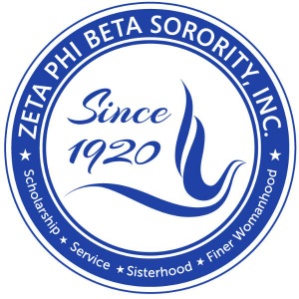 Zeta Phi Beta Sorority, IncorporatedPi Rho Zeta Graduate ChapterChapter AddressP.O. Box 7076Grand Rapids, MI 49507pirhozeta1920@gmail.comwww.pirhozeta1920.comOFFICERSPresidentCarolyn Rush2nd Vice PresidentTaja Jacobs3rd Vice PresidentJulie ScottSecretaryTanisha KuykendallTreasurerMerdis HarrisAssistant Treasurer/SecretaryLillian HenleyPhylacterLeonora PickettEpistoleusKya SimmonsZ-Hope CoordinatorRachel Hamilton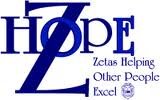 2018 PI RHO ZETA SCHOLARSHIP APPLICATIONGreetings from Zeta Phi Beta Sorority, Inc. Pi Rho Zeta Graduate Chapter!Zeta Phi Beta Sorority, Inc. is a national not-for-profit service organization. Our local chapter, Pi Rho Zeta, has been serving the Grand Rapids community since 1997.The women of Zeta Phi Beta Sorority, Inc. proudly offer $1000 scholarships to two (2) graduating high school seniors annually.  The scholarships are open to any Michigan resident high school senior; regardless of gender, race, color, creed, or national origin. The award will be based on the following criteria:Kent County, MI Resident Graduating SeniorAccepted into a college or universityGPA of 2.7 or higherCommunity Service & Extra Curricular ActivitiesCareer GoalsCommunication SkillsSuccessful Completion and Submission of Application RequirementsTo be considered for the scholarships, simply complete the attached application and submit it along with the requested documents outlined in the application by February 9, 2018 (All applications must be postmarked by February  9, 2018 in order to be considered).If you have questions or need additional information please contact the Scholarship Committee Chair, Leonora Pickens, at pirhozeta1920@gmail.com.Promoting Scholarship and Service….Regards,Leonora PickettLeonora Pickens, Scholarship ChairZeta Phi Beta Sorority, Inc.Pi Rho Zeta Chapterpirhozeta1920@gmail.com  (e-mail)www.pirhozeta1920.com  (website)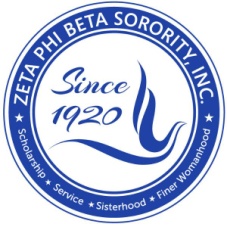 Zeta Phi Beta Sorority, IncorporatedPi Rho Zeta 2018 Scholarship ApplicationRETURN APPLICATION AND ALL ACCOMPANYING DOCUMENTS IN TRIPLICATE (3 copies) TO:ZETA PHI BETA SORORITY, INC., PI RHO ZETA CHAPTER, P.O. BOX 7076, Grand Rapids, MI  49507.Please type or print legiblyI.	Personal DataII.	Academic BackgroundIII.	Extracurricular Activities and Honors (attach additional sheets, if necessary)IV.	Employment HistoryV.	References (Please provide letters of recommendation from each Reference)	      At least 1 academic Reference AND at least 1 professional ReferenceCareer Goals and Objectives Essay.  The essay shall be created and typed by the applicant on a separate sheet of paper, one [1] page, and double-spaced using a twelve [12] point font.  The essay shall detail your future education goals, career goals, and objectives.  Please provide a copy of your acceptance letter from a college or university, and an official transcript (with a current cumulative GPA of 2.7 or higher). Transcripts must be from the applicant’s school, in a sealed school envelope, with the School Counselor’s signature over the sealed envelope flap.  The deadline is February 9, 2018.RETURN APPLICATION AND ALL ACCOMPANYING DOCUMENTS IN TRIPLICATE (3 copies) TO:ZETA PHI BETA SORORITY, INC., PI RHO ZETA CHAPTER, P.O. BOX 7076, Grand Rapids, MI  49507.Name of ApplicantName of ApplicantDate of ApplicationCollege of AcceptanceHome AddressApartment No.City                                                                State                                                         Zip CodeTelephoneAgeHigh SchoolHours CompletedCumulative Grade Point Average  Extracurricular Activities and Offices Held (include academic, community service, professional, etc.)Honors and Awards ReceivedMost Recent Employer                                    Job Title                                   Dates of EmploymentAddressCity                                                                  State                                                          Zip CodeSupervisor                                                   TelephoneJob Description/DutiesPrevious Employer                                         Job Title                                    Dates of EmploymentAddressCity                                                                State                                                          Zip CodeSupervisor                                                   TelephoneJob Description/DutiesNameTitleAddressCity                                                                  State                                                        Zip CodeTelephoneNameTitleAddressCity                                                                 State                                                        Zip CodeTelephone